INDICAÇÃO Nº 4080/2017Indica ao Poder Executivo Municipal que proceda a melhoria da Pintura de Sinalização em Faixa de Pedestre, e PARE, localizada na Rua Romênia no cruzamento com a Rua Suíça, no Bairro Jardim Europa.Excelentíssimo Senhor Prefeito Municipal, Nos termos do Art. 108 do Regimento Interno desta Casa de Leis, dirijo-me a Vossa Excelência para indicar que, por intermédio do Setor competente, promova proceda a melhoria da Pintura de Sinalização em Faixa de Pedestre, e PARE, localizada na Rua Romênia no cruzamento com a Rua Suíça, no Bairro Jardim Europa.Justificativa:Este vereador foi procurado pelo senhor Edson Bernardes Rodrigues Bueno, informando que a falta de sinalização, pode causar acidentes, tanto aos pedestres quanto aos veículos, que transitam no referido local.Plenário “Dr. Tancredo Neves”, em 24 de abril de 2.017.Carlos Fontes-vereador-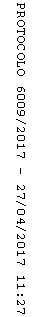 